					ПРОЕКТКРЕМЕНЧУЦЬКА РАЙОННА РАДА   ПОЛТАВСЬКОЇ ОБЛАСТІ(двадцять друга сесія сьомого скликання)РІШЕННЯвід «   »                     2018 р.                                               м. Кременчук    Про затвердження складу комісії з розгляду питань встановлення меморіальних дощок і пам’ятних знаків у Кременчуцькому районі Відповідно до п. 2 ч. 1 ст. 43 Закону України «Про місцеве самоврядування в Україні», розділу ІІІ Положення про порядок встановлення меморіальних дощок і пам’ятних знаків на території Кременчуцького району Полтавської області, затвердженого рішенням двадцять шостої сесії Кременчуцької районної ради шостого скликання від 26.03.2014 року, із змінами затвердженими рішенням 2 сесії районної ради 7 скликання від 24 грудня 2015 року,  та беручи до уваги висновки постійних комісій районної ради,районна рада вирішила: 1. Затвердити комісію з розгляду питань встановлення меморіальних дощок і пам’ятних знаків у Кременчуцькому районі (додається).2. Вважати таким, що втратило чинність рішення 2 сесії Кременчуцької районної ради 7 скликання  від 24 грудня 2015 року «Про затвердження складу комісії з розгляду питань встановлення меморіальних дощок і пам’ятних знаків у Кременчуцькому районі» .3. Контроль за виконанням цього рішення покласти на постійні комісії з питань будівництва, транспорту і зв’язку, управління та розпорядження об’єктами  комунальної власності, благоустрою та з питань освіти, культури, сім’ї, молоді, спорту, туризму та зв’язків з засобами масової інформації.        ГОЛОВА РАЙОННОЇ РАДИ 			                   	                 А.О. ДРОФА Рішення підготувала:Начальник юридичного відділурайонної ради                                                                                          Н.В. Цюпа                                                                            Погоджено:Заступник головирайонної ради                                                                                  Е.І. Скляревський                                                                Голова постійної комісії з питань освіти, культури, сім’ї ,молоді, спорту, туризмута зв’язків з засобами масової інформації	                                   І.В.БлизнюкГолова постійної комісії  Кременчуцької районної  ради   з    питань   будівництва, транспорту    і    зв’язку,   управління   та розпорядження  об’єктами   комунальної власності, благоустрою                                                                     А.О. АрішінЗатверджено:рішення 22 сесії Кременчуцької районної ради 7 скликання від «   » __________ 2018 року «Про затвердження складу комісії з розгляду питань встановлення меморіальних дощок і пам’ятних знаків у Кременчуцькому районі»Склад комісії з розгляду питань встановлення меморіальних дощок і пам’ятних знаків у Кременчуцькому районіГолова комісії:Дрофа А.О. – голова Кременчуцької районної ради.Члени комісії:Носуль В.О. – начальник відділу майна районної ради;Цюпа Н.В.   – начальник юридичного відділу районної ради;Колесник Є.В.-  заступник голови Кременчуцької райдержадміністрації.Котяй О.І. – завідувач сектору містобудування, архітектури та з питань надзвичайних ситуацій Кременчуцької райдержадміністрації;Гаврикова Т.Ю. – завідувач сектору культури та туризму Кременчуцької райдержадміністрації;Семерянін О.Г. – начальник відділу освіти, сім’ї, молоді та спорту Кременчуцької райдержадміністрації.Ігнатчук М.В. – головний лікар Кременчуцької центральної районної лікарні.Заступник головирайонної ради                                                                                  Е.І. Скляревський                                                                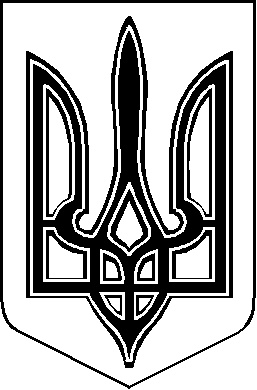 